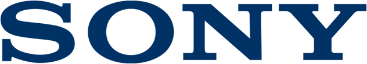 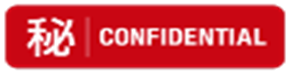 Tisková zpráva7. ledna 2019, 17:15 tichomořského standardního času /8. ledna 2019, 02:15 středoevropského časuVychutnejte si zážitek z klasického zvuku vinylu bezdrátově s novým gramofonem PS-LX310BT od SonyVychutnejte si vysoce kvalitní zvuk vinylu z jakéhokoli bezdrátového reproduktoru, zvukového projektoru či ve sluchátkách s podporou BLUETOOTH® Kvalita stvořená pro rovnováhu a stabilní zvukStylový a prémiový design, který se hodí do každého obývacího pokoje Ať už se vracíte ke svým starým deskám nebo budujete sbírku s nejnovějšími alby, můžete svoje vinyly přenést do současnosti s novým gramofonem Sony PS-LX310BT. Společnosti Sony se podařilo spojit tolik milované vlastnosti zvuku vinylů s jednoduchostí a flexibilitou propojení prostřednictvím kabelu či bezdrátově s dalšími zařízeními. Můžete si vychutnat vinyl i v dnešním propojeném světě.Spojuje minulost se současnostíModel LX310BT přináší hřejivý zvuk vinylu do jakéhokoli bezdrátového reproduktoru, zvukového projektoru nebo sluchátek s přidaným vestavěným vysílačem BLUETOOTH® a dodává poslechu dokonalou svobodu. Spárování vašich zařízení už nemůže být jednodušší – díky tlačítku BLUETOOTH® a funkci plně automatického přehrávání je možné stisknutím tlačítka přehrávání, pouštět hudbu ze zařízení, k němuž jste byli naposled připojeni. Díky snadnému používání si tak může vinyly vychutnat kdokoli. Kromě toho je gramofon vybaven také audio kabelem pro všechny, kteří dávají přednost připojení prostřednictvím kabelů. Model LX310BT umožňuje zvýšit výkon ze vstupního na výstupní port. Tím je zajištěna možnost nastavení integrovaného předzesilovače, aby byl schopen kvalitně přehrát i méně kvalitní desky v čistším zvuku. Model je také vybaven vestavěným gramofonovým předzesilovačem, který můžete použít společně se zesilovači, jež nabízí pouze linkový vstup. Kvalitní zvukZvuková technologie i kvalita konstrukce byly přepracovány tak, aby vaše desky zněly ještě lépe než kdy dříve. Model LX310BT se může pochlubit tlakem litým hliníkovým talířem a nově navrženou přenoskou, která zajišťuje stabilitu zvuku. V kombinaci se silným a odolným krytem proti prachu, který minimalizuje rezonance, neexistuje lepší způsob, jak si vychutnat poslech desek. Zažijte renesanci vinylů ve velkém styluModel LX310BT má stylový design, který působí prémiovým dojmem díky pečlivě navrženému povrchu a kvalitní konstrukci. Na těle gramofonu naleznete funkční tlačítka, která umožňují intuitivní ovládání, včetně tlačítka pro BLUETOOTH®, jež vám umožní snadno spustit, vypnout a spárovat zařízení. Model PS-LX310BT bude v prodeji na jaře 2019. Podrobné specifikace produktů naleznete na: https://www.sony.cz/electronics/audiokomponenty/ps-lx310bt Další novinky ze světa Sony se dozvíte na adrese: http://presscentre.sony.eu/– Konec –Poznámky pro editoryPro více informací, prosím, kontaktujte:Lucie Brochová, Consultant, PR agentura společnosti SONY, Bison & Rose, +420 739 483 442, e-mail: lucie.brochova@bisonrose.cz O společnosti Sony Společnost Sony je vedoucí výrobce produktů na poli audio, video, her, komunikace, klíčových zařízení a informačních technologií jak pro spotřebitele, tak i pro profesionální trh. Společnost Sony zastává díky svému podnikání v hudebním a zobrazovacím průmyslu, v odvětví počítačové zábavy a online služeb unikátní pozici světového jedničky elektronického a zábavního průmyslu. Sony zaznamenala ve fiskálním roce končícím k 31. 3. 2018 úhrnné roční prodeje ve výši přibližně 77 miliard USD. Globální webová stránka společnosti Sony: http://www.sony.net/